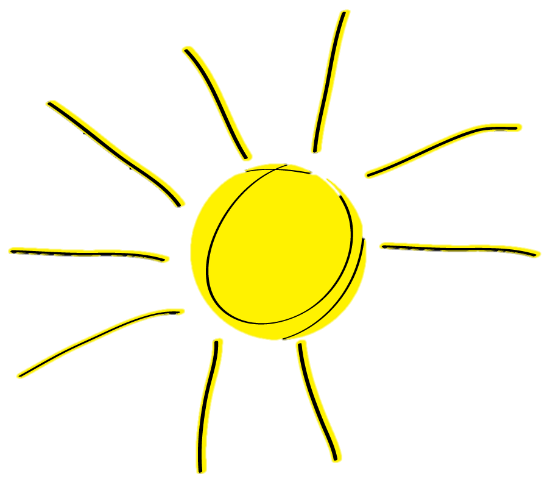 SEND Annual Report Academic Year 2019-20 Published Nov 2020There is lots of information about special educational needs and disabilities (SEND) that the school is required to publish, including how we identify and meet the needs of pupils with additional needs.  This information can be found in our SEND Policy and SEND information report which are published on our school website and contains all the information parents should need about our SEND processes. If however, you need clarification or have any questions please contact the SENCo (Mrs V. Fresneda Alcala).The purpose of this report is to provide a snapshot of SEND at the school for 2019-20.  It is produced every year by the Head of Inclusion and SENCo in collaboration with SEND governors, Annabel Cornall and Michelle Dewhurst. The SEND TeamMiss T. Gobell – Head Teacher (National Award for Special Educational Needs, Post Graduate Certificate in SEN and Diploma in SEN).Mrs H. Pullen – Head of Inclusion (National Award for Special Educational Needs and Post Graduate Certificate in SEN).Mrs V. Fresneda Alcala – SENCo (National Award for Special Educational Needs, Post Graduate Certificate in SEN)Mrs A. Lihou – Family Liaison Officer (Post Graduate Certificate in Therapeutic Play, Diploma in Child Counsellling).Miss D. Lee – Medical Lead.SEN Key Workers and Specialist Teaching Assistants - (Individual Pupil Support)Background informationFor the 2019-20 Academic year, the school identified 48 children on the SEND Register.  This represents 7.7% of the school population.  The school has a low proportion of children identified as SEND according to the definition in our policy.  However, we do not believe that the school has a low amount of need and that instead our excellent core offer of support enables us to avoid identifying those children as needing additional and different provision. For example, a child with Dyslexic difficulties may not need to be identified on the SEND register as the high quality teaching, excellent in class strategies and widely available interventions that they are able to achieve their potential and make good progress without any highly specific or highly tailored adult support.We group these children according to their main area of need (more information on what each area covers can be seen in the SEND Code of Practice).  The spread is as follows:*HNF indicates that pupils are in receipt of additional funding, they may be on the register at SEN Support or EHCP level. Additional fundingThe school receives £89,587.56 of budget for Low cost-high incidence SEN from the government.  This is funding for the school to meet the special educational needs of all pupils in the school.  However, if a child is identified as needing support that exceeds £6000, we can claim for additional money to enable that support, called ‘High Needs Funding’.  In 2019-20 academic year, the school made claims for High Needs Funding to Kent County Council for 4 children with EHCPs and 4 children at SEN Support, totalling £78,561 with a top up of £13,249.Outcomes for Pupils with SEND.School data is compiled in a document called ASP, which is produced by the government every November and allows schools to compare their SATS data with other schools nationally. The Discovery School would normally report attainment outcomes for their Year 6 SEND pupils, who left the school in summer 2020. However, due to the Coronavirus pandemic, there were no statutory assessments and therefore no published data for this academic year.Progress of Pupils with SEND for the 2019-20 academic yearIn this section, we typically report on the progress our Year 6 pupils made during their time at the school.  However, due to the Coronavirus pandemic, there were no statutory assessments and therefore no published data for this academic year.We would also usually report upon the academic progress made by our pupils in years 1-5.  Due to the full and partial closures of the school, this data is not available this academic year.Attendance of Pupils with SENDWe would also usually report upon the attendance of our SEND pupils for the whole academic year.  However, due to the full and partial closure of schools during the coronavirus pandemic, this data is not available.With the reopening of the schools in June 2020, Risk Assessments were updated with COVID guidelines and 6 out of 8 children with an EHCP attended school from June to July (one declined to attend and one child’s year group was not opening). Attendance for some children was initially on a reduced hours basis, in accordance with their risk assessment.  These risk assessments were reviewed regularly with parents and the sessions build up to full days when appropriate.6. ExclusionsThere were no fixed term or permanent exclusions for pupils with SEND in the 2019-20 academic year.  Transition to secondary school for pupils with SENDTransitions for SEND pupils to secondary schools were planned and delivered virtually with the SENCo, parents and SENCos from the secondary schools.The exact destination of those with SEND will not be disclosed to protect confidentiality.  However, the following table shows the types of schools pupils with SEND moved onto.An update of the improvements made to the school through the Accessibility PlanAn evaluation of the Equality Objective (if it relates to SEN and disability)The School’s Equality Objectives are displayed on the website, one of which relates to SEND and disability:Objective 4: Pupils with SEND achieve exceptionally well against individualised targetsProgress towards this target can be seen above.  An evaluation of the interventions used by the school to support pupils with SENWe would also usually report upon the progress of our SEND pupils for the whole academic year.  However, due to the full and partial closure of schools during the coronavirus pandemic, the data is reflected on key points of the coronavirus pandemic. March/ July.To support children with SEN during the closure of the schools, individualised learning was planned and send to parents of children with High level of SEN.Children were provided with technology devices, where appropriate, and Home learning was sent by post if needed. SEN Training provided to staff over the academic period of 2019-2020We are very proud to offer a wide range of training to staff; the following training has been provided over the last two years:ClassificationChildrenPercentage of SchoolNational AverageK – SEN Support416.6 %12.1%E – EHC Plan71.1 %3.3%Main DifficultyMain DifficultyMain DifficultyMain DifficultyArea of Need CoPSEN Supp.EHCP HNFtotalCognition and LearningSpecific Learning Difficulty111012Severe Learning Difficulty0222Other difficulty/disability2012Communication and InteractionSpeech, Language & Communication Difficulty9019Social, Emotional & Mental Health Autistic Spectrum Disorder4105Attention Deficit and Hyperactivity Disorder7007Other4014Physical and/or SensoryPhysical Disability3326Medical Disability1011Attendance of all SEND pupilsAttendance of pupils with EHC PlansAttendance of non-SEND PupilsSeptember 2019 – March 202094.52%89.47%96.24%Special SchoolSpecial Resource Provision (unit)Mainstream Secondary SchoolSelective Secondary SchoolYear 6 SEND Pupils1182Key ObjectiveProgress towards this objective1. Increase access to the outside curriculum for pupils with a disabilityAdaptations made to the Year 1 environment to allow access for a pupil, both physical environment and resources and equipment.Adaptations made for the EYFS environment for children with physical disabilities.Remedial works made to playground and field to improve accessibility.In relation to COVIDSENCo and teaching teams provided individualised home learning curriculum for all children with disabilities during school closures.Risk Assessments made for all pupils to evaluate the appropriateness of their continued access to the school’s physical environment during Lockdown / school closures.Individual risk assessments created for all pupils with disability to endure access to the curriculum once schools opened partially and fully.Individual outside EYFS environment created for one pupil with physical disabilities to ensure access to the curriculum during COVID and beyond.2. SEND - Pupils with SEND will achieve exceptionally well against individualised targetsProvision Mapping – online system for managing pupil interventions – introduced to whole school.Provision Mapping system evaluated and further strategy introduced for Sept 2020Individual pupil assessments enable provision to be tailored to individual pupil skill profile.Full range of targeted CDP for staff available from Sept – March in response to needs assessment at staff and pupil level.Regular SEND review meetings held with class teacher to closely monitor pupil progress, identify pupils that may have SEND, target resources and evaluate provision.Escalation of need through locally available resources: Specialist Teaching and Learning Service, LIFT, NHS Speech and Language Therapist, NHS Occupational Therapy, NHS Paediatric Service etc.Ensuring appropriate resources through High Needs Funding applications and appropriate staffing ratios.Regular provision reviews involving parents.Range of ongoing monitoring including triangulated monitoring against personal plansIn relation to COVIDRange of online CPD provided for staff to access during school closures, including targeted courses linked to the needs of their 2020/21 class to ensure that they can get ahead.SENCo and teaching teams provided individualised home learning curriculum for all children with disabilities during school closures.Risk Assessments made for all pupils to evaluate the appropriateness of their continued access to the school’s physical environment during Lockdown / school closures.Individual risk assessments created for all pupils with disability to endure access to the curriculum once schools opened partially and fully.Area of NeedSpecific FocusNumber of children with SEND receiving this type of interventionImpactDue to covid 19 these interventions were evaluated in March 2020 for some of the Year groupCognition and LearningPhonics12 50% Target metCognition and LearningSpelling2100% TargetCognition and LearningReading12Unable to measure due to covid 19Cognition and LearningDyslexia4100% Targets metCognition and LearningLanguage interventions designed by NHS or our own Speech and Language Therapist,3100% Target MetCognition and LearningSpeech Link1100% Target metCognition and LearningLanguage for Thinking 290% Target met10% Target not metPhysical and SensoryBEAM4100% Target metPhysical and SensoryClever Fingers590% Targets met10% Target not metPhysical and SensoryHandwriting12Unable to measurePhysical and SensorySensory Circuits1070% Targets metPhysical and SensorySpecific Programmes designed by OT or Physios1100% Targets metSocial, Emotional and mental health.Zones of regulation3100% Targets metActions arising from evaluation for 2020/21:How do we make sure e-learning is available and accessible for children with complex needs?How do we provide targeted support for families of children with Mental Health difficulties in limited times?How do we support children with anxiety during uncertain periods when schools are closed?How do we improve the nature of phonics interventions for SEND pupils – why are they successful for non-SEND pupils?How can we more effectively target the Sensory Circuit intervention?Broad Area of NeedSpecific TrainingStaff TrainedCognition and LearningDyslexia All StaffCognition and LearningMemory DifficultiesMrs Pullen, Miss Stapley, Mrs Reed, Mrs Price, Mrs Brett.Cognition and LearningDyscalculiaMrs Boulton, Mrs Flint, Mrs Healy, Mrs Steer, Mrs Coldwell, Miss Talbot, Mrs V. F. Alcala.Cognition and LearningDeveloping Independent Learning BehavioursMrs Colegate.Cognition and LearningCognition and learning assessments and interventionsMrs V. F. AlcalaPhysical & Sensory DifficultiesMoving & handling children with physical disabilityMrs Steer, Miss Lee, Mrs Stiff, Miss P Brown, Mrs Baldwin, Mrs Sturge, Mrs Gray.Physical & Sensory DifficultiesDeveloping Risk Assessments and Care Plans for those with Physical DisabilitiesMiss Lee, Mrs V. F Alcala.Physical & Sensory DifficultiesDisability SportsMiss Lee, Mrs S Scott.Physical & Sensory DifficultiesSensory DifficultiesMrs Pullen, Mrs Healy, Mrs Steer, Mrs Bridge.Physical & Sensory DifficultiesSupporting Pupils with Physical DisabilitiesMiss Lee.Physical & Sensory DifficultiesSensory CircuitsMrs Steer, Mrs Bridge, Mrs Wiggins, Miss WilcoxPhysical & Sensory DifficultiesBeamMiss Lee.Physical & Sensory DifficultiesClever FingersMiss Lee, Miss P Brown.Physical & Sensory DifficultiesBoccia TrainingMiss Lee.Physical & Sensory DifficultiesDevelopmental co-ordination disorder (Dyspraxia)Miss P Brown.Social, Emotional & Mental Health DifficultiesAnxietyMrs Pullen, Mrs Hook, Miss G Harris, Mrs M Smith, Mrs Ismail, Mrs Coldwell, Mrs Latter, Mrs Chapman, Miss Baker, Mrs Boulton, Mrs Healey, Mr Hipkiss, Mrs Ingles, Miss Meiners, Miss Stapley, Miss Miller, Miss Talbot, Miss Wilce, Mrs Beard, Mrs Colegate, Mrs Brown, Mrs Bridge.Social, Emotional & Mental Health DifficultiesUsing practical strategies to support social situationsMiss CampbellSocial, Emotional & Mental Health DifficultiesMental Health and wellbeing framework.Mis Baker, Mrs V. F. AlcalaSocial, Emotional & Mental Health DifficultiesPositive relations and social developmentMiss AistonSocial, Emotional & Mental Health DifficultiesAutism Awareness for Primary school Miss MeinersSocial, Emotional & Mental Health DifficultiesAttention Deficit and  Hyperactivity (ADHD)All Teaching Staff.Social, Emotional & Mental Health DifficultiesAttachment DifficultiesMrs Pullen, Mrs S Scott, Mrs Stiff, Mrs Alcala, Miss Campbell.Social, Emotional & Mental Health DifficultiesGrowth Mindset TrainingMrs ColegateSocial, Emotional & Mental Health DifficultiesEmotional Blocks for LearningMrs ColegateSocial, Emotional & Mental Health DifficultiesSocial Skills ProgrammeMrs ColegateSocial, Emotional & Mental Health DifficultiesDrawing and TalkingMrs Price.Social, Emotional & Mental Health DifficultiesDe-escalation techniquesMrs Mason, Miss Talbot, Mrs Alcala,All lunchtime supervisors, Miss Gobell, Mrs Patel, Mrs Brown, Mrs Scott, Mrs Chapman, Mrs Lee, Miss Miller, Mrs Coppard, Mrs Latter, Miss Meiners, Mrs Steer, Mrs Stiff.Social, Emotional & Mental Health DifficultiesBereavement & LossMrs Pullen, Mrs Caplan, Mrs Price, Mrs Hook, Mrs Healy.Social, Emotional & Mental Health DifficultiesMental Health First AidMrs Pullen, Social, Emotional & Mental Health DifficultiesBuilding Resilience and CBT TechniquesMrs Pullen, Miss Stapley.Social, Emotional & Mental Health DifficultiesResilience and Self EsteemMrs Pullen, Miss StapleySocial, Emotional & Mental Health DifficultiesSocial Emotional & Mental Health awarenessAll teaching staff, all teaching assistants, Lunch-time Supervisors Social, Emotional & Mental Health DifficultiesZones of RegulationAll teachers and TAsSocial, Emotional & Mental Health DifficultiesEmotional RegulationMrs Pullen, Mrs Rose, Mrs Davies, Miss Lee, Miss Cook, Miss Miller, Miss Talbot, Mrs Dey, Mrs P Brown, Miss Roe, Mrs Coldwell, Mrs Ismail, Mrs Lawson, Mrs Ingles, Mrs S Scott, Mrs Hook, Miss Wilce, Mr Hipkiss, Mrs Latter.Social, Emotional & Mental Health DifficultiesBehaviour for LearningMiss Cook, Mrs Serrantes McCormack.Speech, Language and CommunicationSignalongMrs Pullen, Mrs Healey, Mrs PriceSpeech, Language and CommunicationSelective Mutism:Mrs Catt, Mrs Madden, Mrs Catchpole, Mrs Pullen, Miss G Harris, Mrs MacNab, Mrs Stiff, Mrs Flint.Speech, Language and CommunicationAutism in GirlsMrs Pullen, Miss Boulton.Speech, Language and CommunicationLanguage for LearningMrs Smith, Mrs Hook, Mrs Latter, Mrs Coldwell, Mrs Boulton, Mrs Ismail, Mrs Bates, Mrs Healey, Mrs Ingles, Miss Stapley, Miss Wilce, Mrs Pullen, Miss Gobell, Mrs V.F Alcala.Speech, Language and CommunicationLanguage Workshops (NHS)Miss Crowe, Mrs V. F AlcalaSpeech, Language and CommunicationDeveloping Verbal ReasoningMrs Flint, Mrs Madden, Speech, Language and CommunicationLanguage WorkshopsMrs S Scott, Mrs Flint, Mrs Madden, Mrs A Scott, Mrs Catt, Speech, Language and CommunicationCued ArticulationMrs Steer, Mrs Stiff.Speech, Language and CommunicationIntroduction to Augmentative Assisted TechnologyMrs Steer.Speech, Language and CommunicationDeveloping Attention and Listening SkillsMrs Catt.Speech, Language and CommunicationSecondary Transfer for pupils with ASDMrs Stiff, Mrs V. F. AlcalaSpeech, Language and CommunicationEarlybird (ASD)Mrs S Scott, Mrs Bridge.Speech, Language and CommunicationSpeech DevelopmentMrs Steer, Mrs Catchpole, Mrs A Scott, Mrs Catt, Mrs Chapman, Miss Lee.Early Specific TrainingAssessment of Need Mrs Pullen, Mrs Bruce, Mrs McNabEarly Specific TrainingLanguage for Learning SENCo survivalMrs V. F. AlcalaEarly Specific TrainingEarly identification of children with SENMiss AistonEarly Specific TrainingDowns SyndromeMrs Healy, Mrs Price, Mrs Pullen, Mrs Boulton, Mrs Baldwin, Mrs Long, Mrs Steer, Mrs Reed.Early Specific TrainingEY Signing and Visual supportMrs MartinEarly Specific TrainingNQT Training 1, 2, 3, 4 and 5Miss Marle, Miss Roe.Early Specific TrainingEpilepsy AwarenessMiss MarleEarly Specific TrainingSupporting a named childMrs BaldwinEarly Specific TrainingPost Graduate Certificate in Special Educational Needs (National Award for Special Needs)Mrs V. F. AlcalaEarly Specific TrainingSEN Teaching Assistant CourseMrs ColegateEarly Specific TrainingLevel 3 SEN CourseMrs P BrownEarly Specific TrainingGrief, loss & bereavement in schoolMrs Lihou